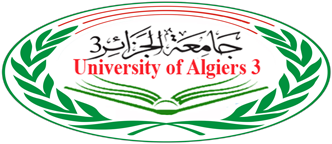 تصريح بالوكالة)المجلس العلمي للكلية(أنا الممضي أسفله الأستاذ(ة):الاسم و اللقب......................................... الرتبة............................... :القسم........................................ الكلية......................................... :أصرح بشرفي بأنني وكلت  الأستاذ(ة):الاسم و اللقب......................................... الرتبة............................... :القسم........................................ الكلية......................................... :لينوب عني في انتخابات المجلس العلمي للكلية.إمضاء الموكل) ة                    (		   	                إمضاء الموكل (ة)  له (ا)حرر بالجزائر يوم:ملاحظة:  لكل أستاذ الحق في وكالة واحدة فقط، و أن يكون الموكل(ة) و الموكل (ة) له (ا) من نفس الرتبة.تصريح بالوكالة)اللجنة العلمية للقسم(أنا الممضي أسفله الأستاذ(ة):الاسم و اللقب......................................... الرتبة............................... :القسم........................................ الكلية......................................... :أصرح بشرفي بأنني وكلت  الأستاذ(ة):الاسم و اللقب......................................... الرتبة............................... :القسم........................................ الكلية......................................... :لينوب عني في انتخابات اللجنة العلمية للقسم..إمضاء الموكل) ة                    (		   	                إمضاء الموكل (ة)  له (ا)حرر بالجزائر يوم:ملاحظة:  لكل أستاذ الحق في وكالة واحدة فقط، و أن يكون الموكل(ة) و الموكل (ة) له (ا) من نفس الرتبة.